РОССИЙСКАЯ ФЕДЕРАЦИЯ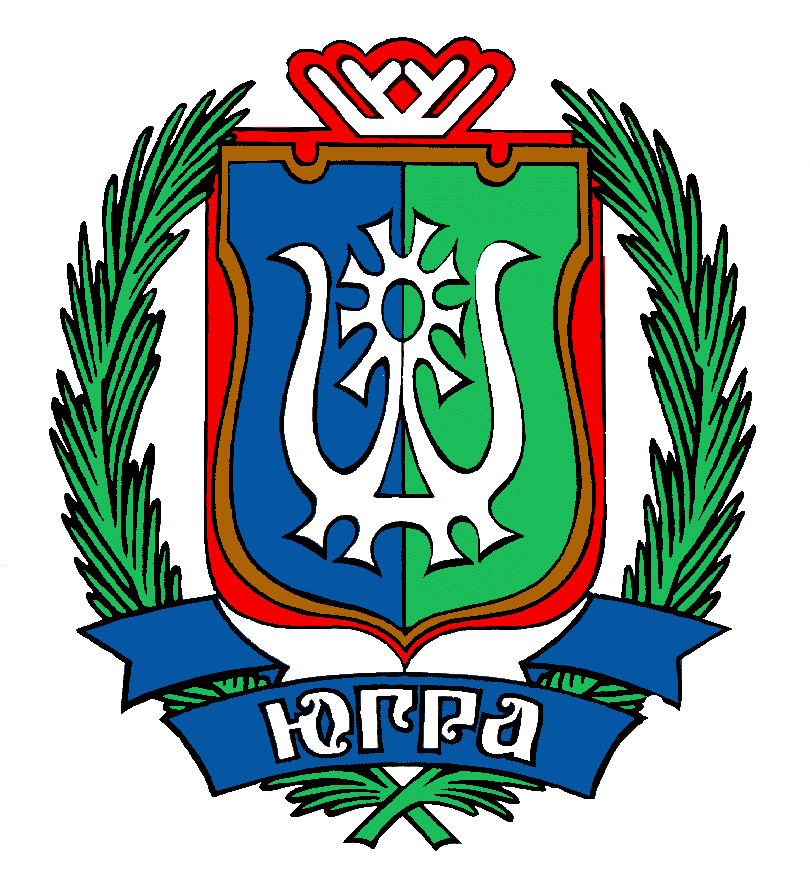 ХАНТЫ-МАНСИЙСКИЙ АВТОНОМНЫЙ  ОКРУГ – ЮГРА(Тюменская область)ДЕПАРТАМЕНТ ЗДРАВООХРАНЕНИЯХАНТЫ-МАНСИЙСКОГО АВТОНОМНОГО ОКРУГА – ЮГРЫБЮДЖЕТНОЕ УЧРЕЖДЕНИЕ ХАНТЫ-МАНСИЙСКОГО АВТОНОМНОГО ОКРУГА-ЮГРЫ  «НЕФТЕЮГАНСКАЯ ОКРУЖНАЯ КЛИНИЧЕСКАЯ БОЛЬНИЦА ИМЕНИ В.И.ЯЦКИВ»(БУ «Нефтеюганская окружная клиническая больница имени В.И.Яцкив»)____________________________________________________________________________    «_10__»__июня_____2019 г.                       	                                            № _252______П Р И К А ЗВ целях недопущения составления неофициальной отчетности и использования поддельных документов в БУ «Нефтеюганская окружная клиническая больница имени В.И.Яцкив», в соответствии со статьей 13.3 Федерального закона от 25.12.2008 №273-ФЗ «О противодействии коррупции», ПРИКАЗЫВАЮ:Установить персональную ответственность работников БУ «Нефтеюганская окружная клиническая больница имени В.И.Яцкив» (далее - Учреждение) за составление неофициальной отчетности и использования поддельных документов, в чьи должностные обязанности входит подготовка, составление, предоставление, направление отчетности и иных документов Учреждения.Заместителям главного врача, главному бухгалтеру, главному инженеру, руководителям структурных подразделений Учреждения осуществлять постоянное проведение проверок на предмет подлинности документов, образующихся в курируемых ими сферах деятельности.При проведении проверок учитывать, что подлинность документов устанавливается путем проверки реальности имеющихся в них подписей должностных лиц и соответствия составления документов датам отражения в них операций, информаций, фактов и т.д. При чтении документов, после установления их подлинности, проверять документы по существу, то есть с точки зрения достоверности, законности отраженных в них хозяйственных операций, информации, фактах и т.д. Достоверность операций, зафиксированных в документах, проверяется изучением этих и взаимосвязанных с ними документов, опросом соответствующих должностных лиц, осмотром объектов в натуре и т.д. Законность отраженных в документах операций устанавливается путем проверки их соответствия действующему законодательству.Заместителям главного врача, главному бухгалтеру, главному инженеру, руководителям структурных подразделений Учреждения при выявлении фактов использования поддельных документов незамедлительно информировать главного врача Учреждения.Возложить персональную ответственность за исполнение пунктов 2, 3, 4 настоящего приказа на заместителей главного врача, главного бухгалтера, главного инженера, руководителей структурных подразделений Учреждения.Отделу обеспечения деятельности и делопроизводства ознакомить с приказом под роспись заместителей главного врача, главного бухгалтера, руководителей и заведующих структурных подразделений с настоящим приказом под роспись.Отделу кадров в десятидневный срок ознакомить под роспись всех сотрудников Учреждения, за исключением сотрудников, указанных в пункте 6. Местом хранения листов ознакомления с настоящим приказом определить юридический отдел.Контроль за выполнением настоящего приказа оставляю за собой.Главный врач                                                                   		     Д.В. МальцевГорчинская Марина Леонидовна, начальник юридического отдела8(3463)236399О мерах по недопущению составления неофициальной отчетности и использования поддельных документов в БУ «Нефтеюганская окружная клиническая больница имени В.И. Яцкив» 